РОССИЙСКАЯ ФЕДЕРАЦИЯИвановская область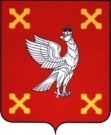 Администрация Шуйского муниципального районаПОСТАНОВЛЕНИЕот   30.05.2022        № 317-пг. ШуяОб утверждении Административного регламентаПредоставления муниципальной образовательной организацией, реализующей образовательные программы начального общего, основного общего и среднего общего образования на территории Шуйского муниципального района, муниципальной услуги «Прием заявлений о зачислении в муниципальные общеобразовательные организации, реализующие программы общего образования на территории Шуйского муниципального района»В соответствии с Федеральным законом от 06.10.2003 № 131-ФЗ «Об общих принципах организации местного самоуправления в Российской Федерации», Федеральным законом от 27.07.2010 № 210-ФЗ «Об организации предоставления государственных и муниципальных услуг», Федеральным законом от 21.12.2012 № 273-ФЗ «Об образовании в Российской Федерации» Администрация Шуйского муниципального района постановляет:1. Утвердить Административный регламент предоставления муниципальной образовательной организацией, реализующей образовательные программы начального общего, основного общего и среднего общего образования на территории Шуйского муниципального района, муниципальной услуги «Прием заявлений о зачислении в муниципальные общеобразовательные организации, реализующие программы общего образования на территории Шуйского муниципального района»(прилагается).2. Признать утратившими силу постановление Администрации Шуйского муниципального района от 27.11.2020 №704-п «Об утверждении Административного регламента предоставления муниципальной услуги «Зачисление в общеобразовательное учреждение». 3. Контроль за исполнением настоящего постановления возложить на начальника Управления образования администрации Шуйского муниципального района Луковкину Е.А.4. Настоящее постановление вступает в силу с момента официального опубликования.Глава Шуйского муниципального района                        С.А. БабановПриложение  к постановлению АдминистрацииШуйского муниципального района                                                                                               от 30.05.2022№ 317-п  Административный регламентПредоставления муниципальной образовательной организацией, реализующей образовательные программы начального общего, основного общего и среднего общего образования на территории Шуйского муниципального района, муниципальной услуги «Прием заявлений о зачислении в муниципальные общеобразовательные организации, реализующие программы общего образования на территории Шуйского муниципального района»1. Общие положенияПредмет регулирования Административного регламентаПредметом регулирования настоящего Административного регламента предоставления муниципальной образовательной организацией, реализующей образовательные программы начального общего, основного общего и среднего общего образования на территории Шуйского муниципального района, муниципальной услуги «Прием заявлений о зачислении в муниципальные общеобразовательные организации, реализующие программы общего образования на территории Шуйского муниципального района»(далее –Административный регламент) являются отношения, возникающие в связи с предоставлением услуги«Прием заявлений о зачислении в муниципальные общеобразовательные организации, реализующие программы общего образования на территории Шуйского муниципального района» (далее - Услуга). Административный регламент разработан в целях повышения качества и доступности предоставления Услуги, определяет стандарт, сроки и последовательность действий (административных процедур), формы контроля за предоставлением Услуги, досудебный (внесудебный) порядок обжалования решений и действий (бездействий) образовательных организаций и их должностных лиц при осуществлении полномочий по ее предоставлению.Настоящий Административный регламент регулирует отношения, возникающие между муниципальной образовательной организацией, реализующей образовательные программы начального общего, основного общего и среднего общего образования (далее - Организация) и гражданами Российской Федерации, иностранными гражданами, лицами без гражданства либо их уполномоченными представителями, обратившимися в Организацию с заявлением о предоставлении Услуги (далее - заявление), по приему заявлений о зачислении в муниципальные образовательные организации, реализующие программы общего образования.Лица, имеющие право на получение муниципальной услуги1.2.1.	Лицами, имеющими право на получение Услуги, являются граждане Российской Федерации, иностранные граждане, лица без гражданства либо их уполномоченные представители, обратившиеся в Организацию с заявлением о предоставлении Услуги (далее - заявитель).1.2.2.	Категории заявителей, имеющих право на получение Услуги:1.2.2.1.	Родители (законные представители), дети которых имеют внеочередное право на получение Услуги Организации, имеющей интернат, в соответствии с пунктом 5 статьи 44 Закона Российской Федерации от 17.01.1992 № 2202-1 «О прокуратуре Российской Федерации», пунктом 3 статьи 19 Закона Российской Федерации от 26.06.1992 № 3132-1«О статусе судей в Российской Федерации», частью 25 статьи 35 Федерального закона от 28.12.2010 № 403-ФЗ «О Следственном комитете Российской Федерации».1.2.2.2.	Родители (законные представители), дети которых зарегистрированы органами регистрационного учета по месту жительства или пребывания на территории Шуйского муниципального района Ивановской области, имеющие первоочередное право на получение Услуги Организации, предусмотренное в абзаце втором части 6 статьи 19 Федерального закона от 27.05.1998 № 76-ФЗ «О статусе военнослужащих», частью 6 статьи 46 Федерального закона от 07.02.2011 № 3-ФЗ «О полиции», дети сотрудников органов внутренних дел, не являющихся сотрудниками полиции, и дети, указанным в части 14 статьи 3 Федерального закона от 30.12.2012 № 283-ФЗ «О социальных гарантиях сотрудникам некоторых федеральных органов исполнительной власти и внесении изменений в законодательные акты Российской Федерации».1.2.2.3.	Родители (законные представители), дети которых имеют преимущественное право на получение Услуги Организации, предусмотренное частью 3.1 статьи 67, частью 6 статьи 86 Федерального закона от 29.12.2012 № 273-ФЗ «Об образовании в Российской Федерации» (далее - Закон об образовании).1.2.2.4.	Родители (законные представители), дети которых зарегистрированы органами регистрационного учета по месту жительства или пребывания на территории Шуйского муниципального района Ивановской области, и проживающие на территории, закрепленной за Организацией.1.2.2.5.	Родители (законные представители), дети которых не проживают на территории, закрепленной за Организацией.1.2.2.6.	Совершеннолетние лица, не получившие начального общего, основного общего и (или) среднего общего образования и имеющие право на получение образования соответствующего уровня, зарегистрированные органами регистрационного учета по месту жительства или пребывания на территории Шуйского муниципального района Ивановской области, и проживающие на территории, закрепленной за Организацией.1.2.2.7.	Совершеннолетние лица, не получившие начального общего, основного общего и (или) среднего общего образования и имеющие право на получение образования соответствующего уровня, зарегистрированные органами регистрационного учета по месту жительства или пребывания на территории Шуйского муниципального района Ивановской области, и не проживающие на территории, закрепленной за Организацией.Порядок информирования о правилах предоставления муниципальной услуги1.3.1.	К информации по вопросам предоставления Услуги относится следующая информация: перечень нормативных правовых актов, регулирующих деятельность по предоставлению Услуги; перечень документов, необходимых для предоставления Услуги; образцы оформления документов, необходимых для получения Услуги; перечень оснований для отказа в приеме документов, а также перечень оснований для отказа в предоставлении Услуги; срок предоставления Услуги; порядок обжалования решений и действий (бездействия) должностных лиц Организации, предоставляющих Услугу.1.3.2.	Информация по вопросам предоставления Услуги размещается в федеральной государственной информационной системе «Федеральный реестр государственных и муниципальных услуг (функций)» (далее - Реестр государственных и муниципальных услуг (функций)), в открытом доступе в федеральной государственной информационной системе «Единый портал государственных и муниципальных услуг (функций)» (https://www.gosuslugi.ru/), в 	региональной информационной системе Ивановской области Российской Федерации, (далее - Портал, Порталы), на официальных сайтах и информационных стендах	Организации, на официальном сайте Управления образования администрации Шуйского муниципального района шуйский-роо.рф, в помещениях многофункциональных центров предоставления государственных и муниципальных услуг (далее - МФЦ).1.3.3. Организация размещает на официальном сайте в информационно-телекоммуникационной сети «Интернет» и на информационном стенде:- муниципальный правовой акт администрации Шуйского муниципального района о закреплении образовательных организаций за конкретными территориями Шуйского муниципального района, издаваемый не позднее 15 марта текущего года, в течение 10 календарных дней с момента издания;- информацию о количестве мест в первых классах не позднее 10 календарных дней с момента издания муниципального правового акта о закреплении образовательных организаций за конкретными территориями;- информацию о наличии свободных мест в первых классах для приема детей, не проживающих на закрепленной территории, не позднее 5 июля текущего года;- образец заявления о приеме на обучение в Организацию;- справочную информацию, в том числе информацию о месте нахождения и графике работы, справочные телефоны, адреса официальных сайтов, адреса электронной почты Организации.	1.3.4.	На Порталах и официальных сайтах Организации в целях информирования заявителей по вопросам предоставления Услуги размещается следующая информация:- исчерпывающий и конкретный перечень документов, необходимых для предоставления Услуги, требования к оформлению указанных документов, а также перечень документов, которые заявитель вправе представить по своему усмотрению;- перечень групп лиц, имеющих право на получение Услуги;- срок предоставления Услуги;- результаты предоставления Услуги, порядок представления документа, являющегося результатом предоставления Услуги;- исчерпывающий перечень оснований для отказа в приеме документов, необходимых для предоставления Услуги, а также основания для приостановления или отказа в предоставлении Услуги;- информация о праве на досудебное (внесудебное) обжалование действий (бездействия) и решений, принятых (осуществляемых) в ходе предоставления Услуги;- формы заявлений, используемые при предоставлении Услуги.1.3.5. На официальном сайте органа муниципальной власти и Организации дополнительно размещаются:- полное наименование и почтовый адрес Организации, уполномоченного органа муниципальной власти;- номера телефонов-автоинформаторов (при наличии), справочные номера телефонов Организации; - режим работы Организации;- выдержки из нормативных правовых актов, содержащих нормы, регулирующие деятельность Организации по предоставлению Услуги;- Устав Организации, лицензия на осуществление образовательной деятельности, со свидетельством о государственной аккредитации, общеобразовательные программы и другие документы, регламентирующие осуществление образовательной деятельности, права и обязанности обучающихся;- порядок и способы предварительной записи по вопросам предоставления Услуги, на получение Услуги;- текст Административного регламента с приложениями;- краткое описание порядка предоставления Услуги;- информация о возможности участия заявителей в оценке качества предоставления Услуги, в том числе в оценке эффективности деятельности руководителя Организации, а также справочно-информационные материалы, содержащие сведения о порядке и способах проведения оценки.1.3.6.	При информировании о порядке предоставления Услуги по телефону работник Организации, приняв вызов по телефону, представляется: называет фамилию, имя, отчество (при наличии), должность, наименование Организации.Работник Организации обязан сообщить заявителю график работы, точные почтовый и фактический адреса Организации, способ проезда к Организации, способы предварительной записи для приема по вопросу предоставления Услуги, требования к письменному обращению.Информирование по телефону о порядке предоставления Услуги осуществляется в соответствии с режимом и графиком работы Организации.При невозможности ответить на поставленные заявителем вопросы, телефонный звонок переадресовывается (переводится) на другого работника Организации либо обратившемуся сообщается номер телефона, по которому можно получить необходимую информацию.При устном обращении заявителя (лично или по телефону) работник Организации, осуществляющий консультирование, подробно и в вежливой корректной форме информирует обратившегося по интересующим вопросам.Если подготовка ответа требует продолжительного времени, работник Организации предлагает заявителю один из следующих вариантов дальнейших действий:изложить обращение в письменной форме;назначить другое время для консультаций.Работник Организации не вправе осуществлять информирование, выходящее за рамки стандартных процедур и условий предоставления Услуги, и влияющее прямо или косвенно на принимаемое решение.Продолжительность информирования по телефону не должна превышать 10 минут.1.3.7.	При ответах на устные обращения, в том числе на телефонные звонки, по вопросам о порядке предоставления Услуги работником Организации обратившемуся сообщается следующая информация:- о перечне лиц, имеющих право на получение Услуги;- о нормативных правовых актах, регулирующих вопросы предоставления Услуги (наименование, дата и номер принятия нормативного правового акта); - о перечне документов, необходимых для получения Услуги;- о сроках предоставления Услуги;- об основаниях для отказа в приеме документов, необходимых для предоставления Услуги;- об основаниях для приостановления предоставления Услуги, для отказа в предоставлении Услуги;- о месте размещения информации по вопросам предоставления Услуги на Порталах, официальных сайтах уполномоченного органа муниципальной власти и Организации.1.3.8.	Организация разрабатывает информационные материалы по порядку предоставления Услуги и размещает их в помещениях Организации, предназначенных для приема заявителей,  обеспечивает их своевременную актуализацию.1.3.9.	Доступ к информации о сроках и порядке предоставления Услуги осуществляется без выполнения заявителем каких-либо требований, в том числе без использования программного обеспечения, установка которого на технические средства заявителя требует заключения лицензионного или иного соглашения с правообладателем программного обеспечения, предусматривающего взимание платы, регистрацию или авторизацию заявителя, или предоставление им персональных данных.1.3.10.	Консультирование по вопросам предоставления Услуги, услуг, которые являются необходимыми и обязательными для предоставления Услуги, информирование о ходе предоставления указанных услуг работниками Организации осуществляется бесплатно.1.3.11.	Информация о ходе рассмотрения заявления о предоставлении Услуги и о результатах предоставления Услуги может быть получена заявителем (его представителем) в личном кабинете на Портале, а также в соответствующей Организации при обращении заявителя лично, по телефону, посредством электронной почты.1.3.12.	При предоставлении Услуги, работнику Организации запрещается требовать от заявителя осуществления действий, в том числе согласований, необходимых для получения Услуги и связанных с обращением в иные государственные органы и организации, за исключением получения услуг, включенных в перечень услуг, которые являются необходимыми и обязательными для предоставления Услуги.Стандарт предоставления муниципальной услуги2.1. Наименование муниципальной услугиМуниципальная услуга, предоставление которой регулируется настоящим Регламентом, именуется: «Прием заявлений о зачислении в муниципальные общеобразовательные организации, реализующие программы общего образования на территории Шуйского муниципального района».2.2. Наименование органа, предоставляющего муниципальную услугуМуниципальная услуга предоставляется муниципальной общеобразовательной организацией, подведомственной Управлению образования администрации Шуйского муниципального района. 2.3. Результат предоставления муниципальной услугиРезультатом предоставления Услуги является:- прием заявления о зачислении в Организацию для получения начального общего, основного общего и среднего общего образования; мотивированный отказ в приеме заявления о зачислении в Организацию для получения начального общего, основного общего и среднего общего образования.Решение о приеме заявления оформляется по форме, согласно Приложению № 2 к настоящему Административному регламенту.Решение об отказе в приеме заявления оформляется по форме, согласно Приложению № 3 к настоящему Административному регламенту.- распорядительный акт о приеме на обучение или мотивированный отказ в приеме на обучение в Организацию для получения начального общего, основного общего и среднего общего образования:Решение о приеме на обучение в общеобразовательную организацию оформляется по форме, согласно Приложению № 4 к настоящему Административному регламенту.Решение об отказе в предоставлении Услуги оформляется по форме, согласно Приложению № 5 к настоящему Административному регламенту.- уведомление о приеме на обучение или о мотивированном отказе в приеме на обучение, в случае направления заявления через Портал.Организация в течение трех рабочих дней со дня издания распорядительного акта о приеме на обучение направляет заявителю один из результатов.Срок предоставления муниципальной услугиСрок и порядок регистрации заявления о предоставлении Услуги2.4.1.1.	Регистрация заявления по Услуге осуществляется автоматически в день обращения заявителя на Портал. При подаче заявления через Портал временем подачи заявления является время регистрации заявления на Портале.Регистрация заявления о предоставлении Услуги, поданного через Портал, осуществляется Организацией в журнале регистрации заявлений согласно режиму работы Организации в срок не более 1 рабочего дня. Заявление о предоставлении Услуги, поступившее после окончания рабочего дня Организации либо в нерабочий день, регистрируется в Организации в первый рабочий день.Заявителем, имеющим детей одного года рождения или зачисляемых в один год в одну образовательную организацию, оформляются заявления на каждого ребенка.Заявитель вправе подать заявление в несколько образовательных организаций. При подаче заявлений в каждую образовательную организацию на одного ребенка оформляются отдельные заявления.2.4.1.2. Заявление о предоставление Услуги при очном обращении в Организацию по форме согласно Приложению 1 регистрируется Организацией в журнале регистрации заявлений в соответствии с режимом работы Организации.2.4.1.3.	Заявление о предоставлении Услуги через операторов почтовой связи общего пользования заказным письмом с уведомлением о вручении регистрируется Организацией в журнале регистрации заявлений при поступлении заявления в Организацию.Заявление о предоставлении Услуги, направленное посредством электронной почты (e-mail), регистрируется Организацией в журнале регистрации заявлений при поступлении заявления в Организацию.2.4.1.4.	В случае поступления заявлений о предоставлении услуги до начала приема заявлений, заказные письма и e-mail хранятся в организации и регистрируются в журнале регистрации заявлений со дня начала приема заявлений.Все заявления, независимо от способа подачи, должны быть зарегистрированы в журнале регистрации заявлений.2.4.1.5.	После регистрации заявления о предоставлении Услуги и перечня документов, представленных через МФЦ, заявителю в день обращения в Организацию выдается (направляется на электронную почту) уведомление о приеме заявления, заверенное подписью уполномоченного работника Организации, ответственного за прием заявлений о приеме на обучение.2.4.2.	Срок предоставления Услуги2.4.2.1.	Период приема и регистрации заявлений о предоставлении Услуги установлен нормативными правовыми актами, указанными в пункте 2.5 настоящего Административного регламента:- для заявителей, указанных в подпунктах 1.2.2.1 –1.2.2.4 пункта 1.2 настоящего Административного регламента, - с 1 (первого) апреля и завершается не позднее 30 (тридцатого) июня текущего года при приеме заявления о зачислении в 1 (первый) класс;- для заявителей, указанных в подпункте 1.2.2.5 пункта 1.2 настоящего Административного регламента, - с 6 (шестого) июля до момента заполнения свободных мест, но не позднее 5 (пятого) сентября текущего года при приеме заявления о зачислении в 1 (первый) класс;- прием заявлений о зачислении в первые - одиннадцатые классы на текущий учебный год осуществляется в течение всего учебного года.2.4.2.2.	Срок предоставления Услуги:- по приему в 1 (первый) класс - не более 3 (трех) рабочих дней с момента завершения приема заявлений и издания распорядительного акта о приеме на обучение ребенка в образовательную организацию. 2.4.2.3.	С целью снижения нагрузки на региональные информационные системы при подаче заявления о предоставлении Услуги в электронной форме посредством Портала, уполномоченный орган исполнительной власти субъекта Российской Федерации устанавливает время начала приема заявлений о предоставлении Услуги через Портал.Перечень нормативных правовых актов, непосредственно регулирующих отношения, возникающие в связи с предоставлением муниципальной услугиПредоставление муниципальной услуги осуществляется в соответствии со следующими документами:- Федеральный закон от 27.07.2010 № 210-ФЗ «Об организации предоставления государственных и муниципальных услуг»;- Федеральный закон от 27.07.2006№ 149-ФЗ «Об информации, информационных технологиях и о защите информации»;- Федеральный закон от 27.07.2006 № 152-ФЗ «О персональных данных»;- Федеральный закон от 06.04.2011 № 63-ФЗ «Об электронной подписи»;- Федеральный закон от 21.12.2012 № 273-ФЗ «Об образовании в Российской Федерации»;- Федеральный закон от 06.10.2003 № 131-ФЗ «Об общих принципах организации местного самоуправления в Российской Федерации»;- Федеральный закон от 27.05.1998 76-ФЗ «О статусе военнослужащих»;- Федеральный закон от 17.01.1992 № 2202-I «О прокуратуре Российской Федерации»;- Федеральный закон от 28.12.2010 № 403-ФЗ «О Следственном комитете Российской Федерации»;- Закон Российской Федерации от 26.06.1992 № 3132-1 «О статусе судей в Российской Федерации»;- Постановление Правительства Российской Федерации от 16.05.2011 № 373 «О разработке и утверждении административных регламентов осуществления государственного контроля (надзора) и административных регламентов предоставления государственных услуг»;- Постановление Правительства Российской Федерации от 25.01.2013 № 33 «Об использовании простой электронной подписи при оказании государственных и муниципальных услуг»;- Постановление Правительства Российской Федерации от 26.03.2016 № 236 «О требованиях к предоставлению в электронной форме государственных и муниципальных услуг»;- Постановление Правительства Российской Федерации от 20.11.2012 № 1198 «О федеральной государственной информационной системе, обеспечивающей процесс досудебного (внесудебного) обжалования решений и действий (бездействия), совершенных при предоставлении государственных и муниципальных услуг»;- Постановление Правительства Российской Федерации от 10.07.2013 № 584 «Об использовании федеральной государственной информационной системы «Единая система идентификации и аутентификации в инфраструктуре, обеспечивающей информационнотехнологическое взаимодействие информационных систем, используемых для предоставления государственных и муниципальных услуг в электронной форме»;- Постановление Правительства Российской Федерации от 28.11.2011 № 977 «О федеральной государственной информационной системе «Единая система идентификации и аутентификации в инфраструктуре, обеспечивающей информационно-технологическое взаимодействие информационных систем, используемых для предоставления государственных и муниципальных услуг в электронной форме»;- Приказ Министерства просвещения Российской Федерации от 02.09.2020 № 458 «Об утверждении Порядка приема на обучение по образовательным программам начального общего, основного общего и среднего общего образования»;- Федеральный закон от 07.02.2011 № 3-ФЗ «О полиции»;- Федеральный закон от 30.12.2012 № 283-ФЗ «О социальных гарантиях сотрудникам некоторых федеральных органов исполнительной власти и внесении изменений в законодательные акты Российской Федерации»;- Постановление Правительства Российской Федерации от 12.12.2012 № 1284 «Об оценке гражданами эффективности деятельности руководителей территориальных органов федеральных органов исполнительной власти (их структурных подразделений) и территориальных органов государственных внебюджетных фондов (их региональных отделений) с учетом качества предоставления государственных услуг, руководителей многофункциональных центров предоставления государственных и муниципальных услуг с учетом качества организации предоставления государственных и муниципальных услуг, а также о применении результатов указанной оценки как основания для принятия решений о досрочном прекращении исполнения соответствующими руководителями своих должностных обязанностей»;- Закон Ивановской области от 05.07.2013 № 66-ОЗ «Об образовании в Ивановской области»;- Уставы муниципальных общеобразовательных учреждений;- Настоящий Административный регламент.Перечень документов, необходимых для предоставления муниципальной услугиПеречень документов, необходимых для предоставления Услуги, подлежащих предоставлению заявителем2.6.1.1. Перечень документов, необходимых для предоставления заявителем:- заявление о предоставлении Услуги по форме, приведенной в Приложении № 1 к настоящему Административному регламенту;- копию документа, удостоверяющего личность родителя (законного представителя) ребенка или поступающего;- копию свидетельства о рождении ребенка или документа, подтверждающего родство заявителя;- копию свидетельства о рождении полнородных и неполнородных брата и (или) сестры (в случае использования права преимущественного приема на обучение по образовательным программам начального общего образования ребенка в муниципальную образовательную организацию, в которой обучаются его полнородные и неполнородные брат и (или) сестра);- копию документа, подтверждающего установление опеки или попечительства (при необходимости);- копию документа о регистрации ребенка или поступающего по месту жительства или по месту пребывания на закрепленной территории или справку о приеме документов для оформления регистрации по месту жительства (в случае приема на обучение ребенка или поступающего, проживающего на закрепленной территории);- копии документов, подтверждающих право внеочередного, первоочередного приема на обучение по основным общеобразовательным программам или преимущественного приема на обучение по образовательным программам основного общего и среднего общего образования, интегрированным с дополнительными общеразвивающими программами, имеющими целью подготовку несовершеннолетних граждан к военной или иной государственной службе, в том числе к государственной службе российского казачества;- копию заключения психолого-медико-педагогической комиссии (при наличии);- при приеме на обучение по образовательным программам среднего общего образования представляется аттестат об основном общем образовании, выданный в установленном порядке.2.6.1.2. Родитель(и) (законный(ые) представитель(и) ребенка, являющегося иностранным гражданином или лицом без гражданства, дополнительно предъявляет(ют) документ, подтверждающий родство заявителя(ей) (или законность представления прав ребенка), и документ, подтверждающий право ребенка на пребывание в Российской Федерации.Иностранные граждане и лица без гражданства все документы представляют на русском языке или вместе с заверенным в установленном порядке переводом на русский язык.2.6.1.3.	Родитель(и) (законный(ые) представитель(и) ребенка или поступающий имеют право по своему усмотрению представлять другие документы.2.6.1.4. Не допускается требовать предоставление других документов в качестве основания для приема на обучение по основным общеобразовательным программам.2.6.1.5. При посещении общеобразовательной организации и (или) очном взаимодействии с уполномоченными должностными лицами общеобразовательной организации родитель(и) (законный(ые) представитель(и) ребенка предъявляет(ют) оригиналы документов, указанных в подпункте 2.6.1.1. настоящего пункта, а поступающий - оригинал документа, удостоверяющего личность поступающего.При подаче заявления о предоставлении Услуги в электронной форме посредством Портала пользователь проходит авторизацию посредством федеральной государственной информационной системы «Единая система идентификации и аутентификации в инфраструктуре, обеспечивающей информационно-технологическое взаимодействие информационных систем, используемых для предоставления государственных и муниципальных услуг в электронной форме» (далее - ЕСИА) и должен иметь подтвержденную учетную запись. При подаче заявления посредством Портала необходимо подтвердить документы при посещении Организации (после приглашения, направленного в личный кабинет).2.6.1.6. В случае, если для предоставления Услуги необходима обработка персональных данных лица, не являющегося заявителем, и, если в соответствии с законодательством Российской Федерации обработка таких персональных данных может осуществляться с согласия указанного лица, при обращении за получением Услуги заявитель дополнительно представляет документы, подтверждающие получение согласия указанного лица или его законного представителя на обработку персональных данных указанного лица. Документы, подтверждающие получение согласия, могут быть представлены в том числе в форме электронного документа.При подаче заявления на оказание Услуги через Портал подтверждение согласия на обработку персональных данных осуществляется на интерактивной форме Услуги.2.6.1.7. Организации запрещено:- требовать у заявителя представления документов или информации, или осуществления действий, представление или осуществление которых не предусмотрено нормативными правовыми актами Российской Федерации, нормативными правовыми актами Ивановской области, Шуйского муниципального района, 	настоящим Административным регламентом для предоставления Услуги;- требовать у заявителя представления документов и информации, которые находятся в распоряжении Организации, государственных органов, органов местного самоуправления и (или) подведомственных государственным органам и органам местного самоуправления организаций, участвующих в предоставлении Услуги, за исключением документов, включенных в определенный частью 6 статьи 7 Федерального закона от 27 июля 2010 г. № 210-ФЗ «Об организации	предоставления государственных и муниципальных услуг» (заявитель вправе предоставить указанные документы и информацию в Организацию по собственной инициативе);- требовать осуществления действий, в том числе согласований, необходимых для получения Услуги и связанных с обращением в иные государственные органы, органы местного самоуправления, организации, за исключением получения услуг и получения документов и информации, предоставляемых в результате предоставления таких услуг;- требовать у заявителя 	представления документов и информации, отсутствие и (или) недостоверность которых не указывались при первоначальном отказе в приеме документов, необходимых для предоставления Услуги, либо в предоставлении Услуги, за исключением следующих случаев:а)	изменение требований нормативных правовых актов, касающихся предоставления Услуги, после первоначальной подачи заявления;б)	наличие ошибок в заявлении и документах, поданных заявителем после первоначального отказа в приеме документов, необходимых для предоставления Услуги, либо в предоставлении Услуги и не включенных в представленный ранее комплект документов, необходимых для предоставления Услуги;в)	истечение срока действия документов или изменение информации после первоначального отказа в приеме документов,  необходимых для  предоставления Услуги, либо в предоставлении Услуги;г)	выявление документально подтвержденного факта (признаков) ошибочного или противоправного действия (бездействия) работников Организации при первоначальном отказе в приеме документов, необходимых для предоставления Услуги, либо в предоставлении Услуги, о чем в письменном виде за подписью руководителя Организации, предоставляющего Услугу, при первоначальном отказе в приеме документов, необходимых для предоставления Услуги, уведомляется заявитель, а также приносятся извинения за доставленные неудобства.требовать у заявителя предоставления на бумажном носителе документов и информации, электронные образы которых ранее были заверены в соответствии с пунктом 7.2 части 1 статьи 16 Федерального закона №210-ФЗ, за исключением случаев, если нанесение отметок на такие документы либо их изъятие является необходимым условием предоставления Услуги и иных случаев, установленных федеральными законами.2.6.1.8. Документы, составленные на иностранном языке, подлежат переводу на русский язык. Верность перевода, подлинность подписи переводчика свидетельствуются в порядке, установленном законодательством Российской Федерации о нотариате.Перечень документов и сведений, необходимых для предоставления Услуги, которые находятся в распоряжении государственных органов, органов местного самоуправления или организаций2.6.2.1. В целях представления и получения документов и информации для предоставления Услуги, которые находятся в распоряжении органов власти, органов местного самоуправления или организаций, осуществляется межведомственное информационное взаимодействие с целью запроса сведений, подтверждающих государственную регистрацию рождения ребенка (детей), в связи с рождением которого(ых) возникло право на предоставление Услуги или сведения и (или) документы, подтверждающих родственные связи между ребенком и родителем (законным представителем) (в случае, если не прослеживаются родственные связи между ребенком и родителем (законным представителем), - свидетельства о заключении брака или свидетельства об установлении отцовства, или свидетельства о расторжении брака, или свидетельства о перемене имени, или свидетельства об усыновлении (удочерении), или документа, подтверждающего установление опеки или попечительства.2.6.2.2. Непредставление (несвоевременное представление) органами государственной власти, органами местного самоуправления или организациями по межведомственному информационному запросу документов и информации не может являться основанием для отказа в предоставлении заявителю Услуги.2.6.2.3.	Документы, указанные в подпункте 2.6.2.1 настоящего Административного регламента, могут быть представлены заявителем самостоятельно по собственной инициативе. Непредставление заявителем указанных документов не является основанием для отказа заявителю в предоставлении Услуги.Перечень оснований для отказа в предоставлениимуниципальной услуги2.7.1. Перечень оснований для отказа в приеме и регистрации документов, необходимых для предоставления УслугиОснованиями для отказа в приеме документов, необходимых для предоставления Услуги, являются:- обращение за предоставлением иной услуги;- заявителем представлен неполный комплект документов, необходимых для предоставления Услуги;- документы, необходимые для предоставления Услуги, утратили силу (документ, удостоверяющий личность заявителя либо его представителя, документ, удостоверяющий полномочия представителя заявителя);- наличие противоречий между сведениями, указанными в заявлении, и сведениями, указанными в приложенных к нему документах;- документы содержат подчистки и исправления текста, не заверенные в порядке, установленном законодательством Российской Федерации, текст письменного заявления не поддается прочтению, заявление заполнено не полностью;- документы содержат повреждения, наличие которых не позволяет в полном объеме использовать информацию и сведения, содержащиеся в документах для предоставления Услуги;- некорректное заполнение обязательных полей в заявлении (отсутствие заполнения, недостоверное, неполное либо неправильное, не соответствующее требованиям, установленным настоящим Административным регламентом);- заявление подано лицом, не имеющим полномочий представлять интересы заявителя;- несоответствие категории заявителей, указанных в пункте 1.2. настоящего Административного регламента;- поступление заявления, аналогично ранее зарегистрированному заявлению, срок предоставления Услуги по которому не истек на момент поступления такого заявления;- заявление подано за пределами периода, указанного в п.2.4.2. - несоответствие документов по форме или содержанию требованиям законодательства Российской Федерации;- обращение заявителя в Организацию,	реализующую исключительно адаптированную программу, с заявлением о приеме на образовательную программу, не предусмотренную в Организации;- несоответствие возраста ребенка, в интересах которого действует родитель (законный представитель), требованиям действующего законодательства (ребенок не достиг возраста 6 лет и 6 месяцев или уже достиг возраста 8 лет на момент начала получения начального общего образования) при отсутствии разрешения на прием ребенка в Организацию.2.7.2. Перечень оснований для приостановления или отказа в предоставлении Услуги2.7.2.1.	Основания для приостановления предоставления Услуги отсутствуют.2.7.2.2. Основаниями для отказа в предоставлении Услуги являются:- несоответствие возраста ребенка, в интересах которого действует родитель (законный представитель), требованиям действующего законодательства (ребенок не достиг возраста 6 лет и 6 месяцев или уже достиг возраста 8 лет на момент начала получения начального общего образования) при отсутствии разрешения на прием ребенка в Организацию;- отзыв заявления по инициативе заявителя;- отсутствие в государственной или муниципальной образовательной организации свободных мест, за исключением случаев, предусмотренных частями 5 и 6 статьи 67 и статьей 88 Закона об образовании.2.7.2.3. Заявитель вправе отказаться от получения Услуги на основании письменного заявления, написанного в свободной форме, поданного способом, предусмотренным настоящим Административным регламентом и действующим законодательством, либо посредством Портала с использованием специальной интерактивной формы. На основании поступившего заявления об отказе от предоставления Услуги уполномоченным работником Организации принимается решение об отказе в предоставлении Услуги. Отказ в предоставлении Услуги не препятствует повторному обращению за предоставлением Услуги.Информация о платности (бесплатности) предоставления муниципальной услугиМуниципальная услуга является бесплатной.Срок ожидания в очереди при подаче заявления о предоставлении муниципальной услуги и при получении результата предоставления муниципальной услугиПри личном обращении максимальный срок ожидания в очереди при подаче заявления о предоставлении муниципальной услуги и при получении результата предоставления муниципальной услуги не должен превышать 
15 минут.Срок регистрации заявления Заявителя о предоставлении муниципальной услугиПри личном обращении срок регистрации заявления о предоставлении муниципальной услуги не должен превышать 
15 минут.В электронном виде регистрация заявления осуществляется автоматически.Требования к помещениям, в которых предоставляется муниципальная услуга, в том числе к обеспечению доступности для инвалидов указанных объектов в соответствии с законодательством Российской Федерации о социальной защите инвалидов, к залу ожидания, местам для заполнения запросов о предоставлении муниципальной услуги, информационным стендам с образцами их заполнения и перечнем документов, необходимых для предоставления муниципальной услуги2.11.1. Помещение, в котором предоставляется муниципальная услуга, оборудуется вывеской (табличкой), содержащей информацию о полном наименовании органа, предоставляющего муниципальную услугу. Информационная табличка размещается рядом с входом так, чтобы ее хорошо видели посетители.2.11.2. Залы ожидания, места для заполнения запросов о предоставлении муниципальной услуги оборудуются информационными стендами, стульями и столами (стойками для письма) для возможности оформления документов. На видном месте размещаются схемы расположения средств пожаротушения и путей эвакуации Заявителей и сотрудников.2.11.3. На информационном стенде, расположенном в непосредственной близости от помещения, где предоставляется муниципальная услуга, на официальном сайте Администрации Шуйского муниципального района размещается краткая информация о предоставляемой муниципальной услуге.2.11.4. Для осуществления приема граждан-инвалидов, в том числе слепых (слабовидящих), глухих (слабослышащих), передвигающихся с помощью кресел-колясок должны быть созданы следующие условия:- помещения оборудованы пандусами, специальными ограждениями и перилами;- обеспечены беспрепятственное передвижение и разворот специальных средств для передвижения кресел-колясок;- столы для инвалидов размещены в стороне от входа с наличием увеличивающего устройства и с учетом беспрепятственного подъезда и поворота специальных средств для передвижения кресел-колясок.- возле здания (строения), в котором размещено помещение приема и выдачи документов организовывается стоянка (парковка) для личного автомобильного транспорта заявителей. За пользование стоянкой (парковкой) с заявителей плата не взимается.Для парковки специальных автотранспортных средств инвалидов на каждой стоянке выделяется не менее 10% мест (но не менее одного места), которые не должны занимать иные транспортные средства.Показатели доступности и качества муниципальной услуги2.12.1.	Оценка доступности и качества предоставления Услуги должна осуществляться по следующим показателям:- степень информированности граждан о порядке предоставления Услуги (доступность информации об Услуге, возможность выбора способа получения информации);- возможность выбора заявителем форм предоставления Услуги, в том числе с использованием Порталов;- обеспечение бесплатного доступа к Порталам для подачи заявлений, документов, информации, необходимых для получения Услуги в электронной форме в любом МФЦ в пределах Шуйского муниципального района по выбору заявителя независимо от его места жительства или места пребывания;- доступность обращения за предоставлением Услуги, в том числе для инвалидов и других маломобильных групп населения;- соблюдение установленного времени ожидания в очереди при подаче заявления и при получении результата предоставления Услуги;- соблюдение сроков предоставления Услуги и сроков выполнения административных процедур при предоставлении Услуги;- отсутствие обоснованных жалоб со стороны заявителей по результатам предоставления Услуги;- возможность получения информации о ходе предоставления Услуги, в том числе с использованием Портала;- количество взаимодействий заявителя с работниками Организации при предоставлении Услуги и их продолжительность.2.12.2.	В целях предоставления Услуги в электронной форме с использованием Портала заявителем заполняется электронная форма заявления.2.12.3.	При предоставлении Услуги в электронной форме могут осуществляться:- предоставление в порядке, установленном настоящим Административным регламентом, информации заявителю и обеспечение доступа заявителя к сведениям об Услуге;- возможность предзаполнения интерактивной формы заявления не ранее чем за 15 календарных дней до начала предоставления услуги; - подача заявления на предоставление Услуги в Организацию с использованием Портала в соответствии со временем, установленным уполномоченным органом государственной власти субъекта Российской Федерации;- направление уведомления в личный кабинет заявителя на Портале о необходимости в установленный Организацией срок предоставить оригиналы документов;- получение заявителем уведомлений о ходе предоставления Услуги в личный кабинет на Портале;- взаимодействие Организации и иных органов, предоставляющих государственные и муниципальные услуги, участвующих в предоставлении Услуги, посредством межведомственного информационного взаимодействия;- получение заявителем результата предоставления Услуги в личном кабинете на Портале;- направление жалобы на решения, действия (бездействия) Организации, работников Организации, МФЦ в порядке, установленном настоящим Административным регламентом.2.12.4.	При подаче заявления посредством регионального Портала электронные документы представляются в следующих форматах (при наличии технической возможности):xml - для формализованных документов;doc, docx, odt - для документов с текстовым содержанием, не включающим формулы (за исключением документов, указанных в подпункте «в» настоящего пункта);xls, xlsx, ods - для документов, содержащих расчеты;pdf, jpg, jpeg - для документов с текстовым содержанием, в том числе включающих формулы и (или) графические изображения (за исключением документов, указанных в подпункте «в» настоящего пункта), а также документов с графическим содержанием;2.12.5.	Допускается формирование электронного документа путем сканирования непосредственно с оригинала документа (использование копий не допускается), которое осуществляется с сохранением ориентации оригинала документа в разрешении 300-500 dpi (масштаб 1:1) с использованием следующих режимов:а)	«черно-белый» (при отсутствии в документе графических изображений и (или) цветного текста);б)	«оттенки серого» (при наличии в документе графических изображений, отличных от цветного графического изображения);в)	«цветной» или «режим полной цветопередачи» (при наличии в документе цветных графических изображений либо цветного текста);г)	с сохранением всех аутентичных признаков подлинности, а именно: графической подписи лица, печати, углового штампа бланка;д)	количество файлов должно соответствовать количеству документов, каждый из которых содержит текстовую и (или) графическую информацию.2.12.6. Электронные документы должны обеспечивать:возможность идентифицировать документ и количество листов в документе;возможность поиска по текстовому содержанию документа и возможность копирования текста (за исключением случаев, когда текст является частью графического изображения); содержать оглавление, соответствующее смыслу и содержанию документа;для документов, содержащих структурированные по частям, главам, разделам (подразделам) данные и закладки, обеспечивающие переходы по оглавлению и (или) к содержащимся в тексте рисункам и таблицам.2.12.7. Документы, подлежащие представлению в форматах xls, xlsx или ods, формируются в виде отдельного электронного документа.2.12.8. Максимально допустимый размер прикрепленного пакета документов не должен превышать 10 ГБ.2.12.9.	Предоставление бесплатного доступа к Порталу для подачи заявлений, документов, информации, необходимых для получения Услуги в электронной форме осуществляется в любом МФЦ в пределах Шуйского муниципального района	 по выбору заявителя независимо от его места жительства или места пребывания.Административные процедуры3.1. Перечень административных процедур (блок-схема в Приложении № 6 Административного регламента)3.1.1.	Перечень административных процедур:- прием и регистрация заявления и документов, необходимых для предоставления Услуги;- формирование и направление межведомственных информационных запросов в органы (организации), участвующие в предоставлении Услуги;-  рассмотрение документов и принятие решения о предоставлении (об отказе в предоставлении) Услуги и оформление результата предоставления Услуги;- выдача (направление) результата предоставления Услуги заявителю;3.1.2.	Перечень административных процедур при подаче заявления посредством Портала:- авторизация на Портале с подтвержденной учетной записью в ЕСИА;- формирование и направление заявления в образовательную организацию посредством Портала (формирование заявления осуществляется посредством заполнения интерактивной формы на Портале без необходимости дополнительной подачи заявления в какой-либо иной форме, в заявлении заявитель указывает данные в соответствии с полями интерактивной формы заявления).Заявления, поступившие через Портал, подлежат регистрации в журнале регистрации заявлений Организации.3.1.3.	После рассмотрения заявления в личный кабинет заявителя направляется одно из следующих уведомлений:- уведомление о мотивированном отказе в приеме заявления в соответствии с положениями, установленными настоящим административным регламентом;- уведомление о необходимости предоставления оригиналов документов в Организацию с указанием срока предоставления.3.1.4.	После предоставления оригиналов документов в Организацию заявителю в личный кабинет направляется информация о том, что документы находятся на проверке Организацией.3.1.5.	При издании распорядительного акта о приеме на обучение в образовательные организации в личный кабинет заявителя направляется одно из следующих уведомлений:- уведомление о приеме на обучение ребенка в Организацию с указанием реквизитов распорядительного акта;- уведомление об отказе в предоставлении Услуги в соответствии с положениями настоящего Административного регламента.3.1.6.	Получение информации о ходе рассмотрения заявления и о результате предоставления государственной услуги производится в личном кабинете на Портале, при условии авторизации.Заявитель имеет возможность отслеживать статус электронного заявления, а также информацию о дальнейших действиях в личном кабинете в любое время.3.1.7.	Заявителю обеспечивается возможность направления жалобы на решения, действия или бездействие должностного лица Организации в соответствии со статьей 11.2 Федерального закона № 210-ФЗ и в порядке, установленном постановлением Правительства Российской Федерации от 20.11.2012№1198 «О федеральной государственной информационной системе, обеспечивающей процесс досудебного, (внесудебного) обжалования решений и действий (бездействия), совершенных при предоставлении государственных и муниципальных услуг».3.2. Прием и регистрация заявления и документов, необходимых для предоставления Услуги3.2.1. Основанием для начала административной процедуры является поступление заявления и документов для предоставления услуги в организацию. 3.2.2. Содержание административного действия: прием и проверка комплектности документов на наличие/отсутствие оснований для отказа в предоставлении Услуги, предусмотренных настоящим Административным регламентом.Срок выполнения административного действия: 1 рабочий день.Результат выполнения административного действия:- регистрация заявления и документов (присвоение номера и датирование);- передача документов должностному лицу, ответственному за предоставление Услуги.В случае выявления оснований для отказа приеме и регистрации документов, осуществляется информирование заявителя в течение 1 рабочего дня с указанием причин отказа.В случае отсутствия оснований для отказа в приеме и регистрации документов для предоставления Услуги, осуществляется регистрация заявления в электронной базе данных по учету документов.3.3. Формирование и направление межведомственных информационных запросов в органы (организации), участвующие в предоставлении Услуги3.3.1.Основание для начала административной процедуры – пакет зарегистрированных документов, поступивших должностному лицу, ответственному за предоставление Услуги.3.3.2. Содержание административного действия: направление межведомственных запросов в иные органы и организации, представляющие сведения в соответствии с настоящим Административным регламентом, в том числе посредством ГИС.Срок выполнения административного действия: в день регистрации заявления и документов.Результат выполнения административного действия: направленный межведомственный запрос.3.3.3. Содержание административного действия: получение ответов намежведомственные запросы, формирование полного комплекта документов.Срок выполнения административного действия: до 5 рабочих дней со дня направления межведомственного запроса в орган или организацию, предоставляющие документ и информацию, если иные сроки не предусмотрены федеральным законодательством и законодательством Ивановской области.Результат выполнения административного действия: получение документов (сведений), необходимых для предоставления Услуги.3.4. Рассмотрение документов и принятие решения о предоставлении (об отказе в предоставлении) Услуги и оформление результата предоставления Услуги3.4.1.Основание для начала административной процедуры: пакет зарегистрированных документов, поступивших должностному лицу Организации, ответственному за предоставление Услуги.3.4.2. Содержание административного действия: проведение соответствия документов и сведений требованиям нормативных правовых актов предоставления Услуги.Срок выполнения административного действия: 1 рабочий день.Результат выполнения административного действия: проект результата предоставления Услуги по форме, приведенной в Приложении №2 к Административному регламенту.3.4.3. Содержание административного действия: принятие решения о предоставления Услуги или об отказе в предоставлении услуги.Срок выполнения административного действия: 3 рабочих дня.Результат выполнения административного действия: результат предоставления Услуги по форме, приведенной в Приложениях № 1 и № 2 к Административному регламенту, подписанный руководителем Организации.3.5. Выдача (направление) результата предоставления Услуги заявителю3.5.1.Основание для начала административной процедуры: формирование и регистрация результата Услуги.3.5.2. Содержание административного действия: регистрация результатаПредоставления Услуги и направления его заявителю в зависимости от способа подачи заявления.Срок выполнения административного действия: после окончания процедуры принятия решения.Результат выполнения административного действия: выдача результатов заявителю в форме в зависимости от способа подачи заявления, внесение сведений о конечном результате предоставления Услуги.4. Формы контроля за исполнением Административного регламента предоставления муниципальной услуги4.1. Контроль за полнотой и качеством предоставления муниципальной услуги включает в себя проведение текущего контроля деятельности ответственных должностных лиц, связанной с предоставлением Услуги.4.2. Текущий контроль за соблюдением и исполнением ответственными должностными лицами положений Регламента и иных нормативных актов, устанавливающих требования к предоставлению муниципальной услуги, осуществляется директором общеобразовательного учреждения.4.3. Исполнитель несет персональную ответственность за соблюдение сроков и порядка проведения административных процедур, установленных настоящим Регламентом.Персональная ответственность должностных лиц закрепляется в их должностных инструкциях.4.4. Проверки проводятся Управлением образования администрации Шуйского муниципального района в случае получения жалобы, подтверждаемой документами и иными доказательствами, свидетельствующими о наличии признаков нарушений положений Регламента и иных нормативных правовых актов, устанавливающих требования к предоставлению муниципальной услуги.4.5. Граждане, их объединения и организации для осуществления контроля за предоставлением Услуги с целью соблюдения порядка ее предоставления имеют право направлять в Управление образования администрации Шуйского муниципального района жалобы на нарушение работниками Организации порядка предоставления Услуги, повлекшее ее не предоставление или предоставление с нарушением срока, установленного Административным регламентом.4.6. Граждане, их объединения и организации для осуществления контроля за предоставлением Услуги имеют право направлять в Организацию индивидуальные и коллективные обращения с предложениями по совершенствованию порядка предоставления Услуги, а также жалобы и заявления на действия (бездействие) работников Организации и принятые ими решения, связанные с предоставлением Услуги.4.7.	Контроль за предоставлением Услуги, в том числе со стороны граждан и их объединений и организаций, осуществляется посредством открытости деятельности Организации при предоставлении Услуги, получения полной, актуальной и достоверной информации о порядке предоставления Услуги и возможности досудебного рассмотрения обращений (жалоб) в процессе получения Услуги.Досудебный (внесудебный) порядок обжалования решений и действий (бездействия) муниципального общеобразовательного учреждения, предоставляющего муниципальную услугу, а также его должностных лиц5.1. Заявитель имеет право на досудебное (внесудебное) обжалование действий (бездействия) и (или) решений, принятых (осуществленных) в ходе предоставления Услуги, Организацией, работниками Организации, МФЦ, работниками МФЦ (далее - жалоба).5.2. Досудебный (внесудебный) порядок обжалования действий (бездействия) и (или) решений, принятых в ходе представления Услуги, осуществляется с соблюдением требований Федерального закона от 27.07.2010 № 210-ФЗ «Об организации предоставления государственных и муниципальных услуг».5.3. В случае, если жалоба подается представителем, дополнительно предоставляется документ, подтверждающий полномочия представителя действовать от имени заявителя.5.4.	Заявитель может обратиться с жалобой, в том числе в следующих случаях:- нарушение срока регистрации заявления о предоставлении Услуги, комплексного запроса, указанного в статье 15.1 Федерального закона № 210-ФЗ;- нарушение срока предоставления Услуги;- требование у заявителя документов или информации либо осуществления действий, представление или осуществление которых не предусмотрено законодательством Российской Федерации для предоставления Услуги;- отказ в приеме документов, представление которых предусмотрено законодательством Российской Федерации для предоставления Услуги, у заявителя;- отказ в предоставлении Услуги, если основания отказа не предусмотрены законодательством Российской Федерации;- требование с заявителя при предоставлении Услуги платы, не предусмотренной законодательством Российской Федерации;- отказ Организации, работника Организации в исправлении допущенных опечаток и ошибок в выданных в результате предоставления Услуги документах либо нарушение срока внесения таких исправлений;- нарушение срока или порядка выдачи документов по результатам предоставления Услуги;- приостановление предоставления Услуги, если основания приостановления не предусмотрены законодательством Российской Федерации;- требование у заявителя при предоставлении Услуги документов или информации, отсутствие и (или) недостоверность которых не указывались при первоначальном отказе в приеме документов, необходимых для предоставления Услуги, либо в предоставлении Услуги, за исключением случаев, указанных в подпункте 2.6.1.7. пункта 2.6.1. настоящего Административного регламента.5.5. Жалоба должна содержать:- наименование Организации, указание на работника Организации, наименование МФЦ, указание на его руководителя и (или) работника, решения и действия (бездействие) которых обжалуются;- фамилию, имя, отчество (при наличии), сведения о месте жительства заявителя - физического лица, а также номер (номера) контактного телефона, адрес (адреса) электронной почты (при наличии) и почтовый адрес, по которым должен быть направлен ответ заявителю;- сведения об обжалуемых решениях и действиях (бездействии) Организации, работника Организации, МФЦ, работника МФЦ;- доводы, на основании которых заявитель не согласен с решением и действием (бездействием) Организации, работника Организации, МФЦ, работника МФЦ. Заявителем могут быть представлены документы (при наличии), подтверждающие доводы заявителя, либо их копии.5.6. Жалоба подается в письменной форме на бумажном носителе, в том числе на личном приеме заявителя, по почте либо в электронной форме.В случае подачи жалобы при личном приеме заявитель представляет документ, удостоверяющий его личность в соответствии с законодательством Российской Федерации.При подаче жалобы в электронном виде необходимые документы могут быть представлены в форме электронных документов, подписанных простой ЭП уполномоченного лица. При этом документ, удостоверяющий личность, не требуется.5.7.	В электронной форме жалоба может быть подана заявителем посредством:- платформы обратной связи (через Портал государственных и муниципальных услуг Российской Федерации ) на сайте администрации Шуйского муниципального района http://adm-shr.ru/;- официального сайта Управления образования администрации Шуйского муниципального района, Организации, МФЦ, учредителя МФЦ в сети Интернет;- Портала, за исключением жалоб на решения и действия (бездействие) МФЦ и их работников;- федеральной государственной информационной системы, обеспечивающей процесс досудебного (внесудебного) обжалования решений и действий (бездействия), совершенных при предоставлении государственных и муниципальных услуг, за исключением жалоб на решения и действия (бездействие) МФЦ и их работников.5.8.	По результатам рассмотрения жалобы принимается одно из следующих решений:- жалоба удовлетворяется, в том числе в форме отмены принятого решения, исправления допущенных опечаток и ошибок в выданных в результате предоставления Услуги документах, возврата заявителю денежных средств, взимание которых не предусмотрено законодательством Российской Федерации;- в удовлетворении жалобы отказывается.5.9.	При удовлетворении жалобы Организация, МФЦ, учредитель МФЦ, 	органы муниципальной власти Шуйского муниципального района в пределах полномочий принимают исчерпывающие меры по устранению выявленных нарушений, в том числе по выдаче заявителю результата предоставления Услуги, не позднее 5 (пяти) рабочих дней со дня принятия решения, если иное не установлено законодательством Российской Федерации.Не позднее дня, следующего за днем принятия решения, указанного в пункте 5.8 настоящего Административного регламента, заявителю в письменной форме и по желанию заявителя в электронной форме направляется мотивированный ответ о результатах рассмотрения жалобы.По желанию заявителя ответ по результатам рассмотрения жалобы может быть представлен не позднее дня, следующего за днем принятия решения, в форме электронного документа, подписанного ЭП уполномоченного на рассмотрение жалобы должностного лица. В случае признания жалобы, подлежащей удовлетворению, в ответе заявителю дается информация о действиях, осуществляемых в целях незамедлительного устранения выявленных нарушений при оказании Услуги, а также приносятся извинения за доставленные неудобства и указывается информация о дальнейших действиях, которые необходимо совершить заявителю в целях получения Услуги.В случае признания жалобы, не подлежащей удовлетворению, в ответе заявителю даются аргументированные разъяснения о причинах принятого решения, а также информация о порядке обжалования принятого решения.5.11.	Основания для отказа в удовлетворении жалобы:- наличие вступившего в законную силу решения суда, арбитражного суда по жалобе о том же предмете и по тем же основаниям;- подача жалобы лицом, полномочия которого не подтверждены в порядке, установленном законодательством Российской Федерации;- наличие решения по жалобе, принятого ранее в соответствии с требованиями законодательства Российской Федерации в отношении того же заявителя и по тому же предмету жалобы.5.12.	Жалоба может быть оставлена без ответа в следующих случаях:- наличия в жалобе нецензурных либо оскорбительных выражений, угроз жизни, здоровью и имуществу должностного лица, работника, а также членов его семьи;- отсутствия возможности прочитать какую-либо часть текста жалобы, фамилию, имя, отчество (при наличии) и (или) почтовый адрес заявителя, указанные в жалобе.5.13. Заявителю сообщается 	об оставлении жалобы без ответа в течение 3 (трех) рабочих дней со дня регистрации жалобы.5.14. Заявитель вправе обжаловать принятое по жалобе решение в судебном порядке в соответствии с законодательством Российской Федерации.5.15. В случае установления в ходе или по результатам рассмотрения жалобы признаков состава административного правонарушения, предусмотренного Кодексом Российской Федерации об административных правонарушениях, или признаков состава преступления работник, уполномоченный на рассмотрение жалоб, незамедлительно направляет имеющиеся материалы в органы прокуратуры.В случае установления в ходе или по результатам рассмотрения жалобы признаков состава административного правонарушения, предусмотренного действующим законодательством, работник, уполномоченный на рассмотрение жалоб, незамедлительно направляет имеющиеся материалы в органы прокуратуры и одновременно в Управление образования администрации Шуйского муниципального района.5.16.	Сведения	о	содержании жалоб подлежат размещению	в федеральной государственной информационной системе, обеспечивающей процесс досудебного (внесудебного) обжалования	решений	и действий (бездействия),	совершенных при предоставлении государственных и муниципальных услуг, в соответствии с требованиями Положения о федеральной государственной информационной системе, обеспечивающей процесс досудебного (внесудебного) обжалования решений и действий (бездействия), совершенных при предоставлении государственных и муниципальных услуг, утвержденного постановлением Правительства Российской	Федерации	от 20.11.2012 № 1198 «О федеральной государственной информационной системе, обеспечивающей процесс досудебного (внесудебного) обжалования	решений	и действий (бездействия),	совершенных при	предоставлении государственных и муниципальных услуг».                                                                                                 Приложение №1к Административному регламенту предоставления муниципальной образовательной организацией, реализующей образовательные программы начального общего, основного общего и среднего общего образования на территории Шуйского муниципального района, муниципальной услуги «Прием заявлений о зачислении в муниципальные общеобразовательные организации, реализующие программы общего образования на территории Шуйского муниципального района»Форма заявления о зачислении в образовательную организацию Шуйского муниципального района, реализующуюпрограмму общего образования_____________________________________________(Должность и ФИО руководителя (наименование организации, предоставляющей муниципальную услугу)от _____________________________________________________________________________(ФИО заявителя)Адрес регистрации______________________________________________________________________Адрес проживания____________________________________________________________________________________________________________________________________________________________________________________________________________Документ, удостоверяющий личность заявителя (№, серия, дата выдачи, кем выдан)Контактный телефон:	__________________Электронная почта:_____________________	Заявление о приеме ребенка в общеобразовательное учреждениеЯ, ___________________________________________________________________________,(ФИО заявителя)прошу зачислить моего(ю) сына (дочь) / меня______________________________________(ФИО ребена,, дата рождения)в ______ класс ________________________________________________________________,                                                                              (наименование образовательного учреждения)______________________________________________________________________________________свидетельство о рождении ребенка (№, серия, дата выдачи, кем выдан, номер актовой записи) или паспорт (№, серия, дата выдачи, кем выдан)Адрес места жительства и (или) адрес места пребывания ребенка ______________________________________________________________________________Сведения о втором родителе:_______________________________________________________________________________(фамилия, имя, отчество (при наличии)_______________________________________________________________________________(адрес регистрации)_______________________________________________________________________________(адрес проживания)_______________________________________________________________________________(контактный телефон, электронная почта)Сведения о праве внеочередного или первоочередного приема на обучениев общеобразовательные организации:	(в случае подачи заявления о зачислении в 1 класс; при наличии указывается категория) Сведения о праве преимущественного приема на обучение в общеобразовательныеорганизации:	(в случае подачи заявления о зачислении в 1 класс; при наличии указывается категория)Сведения о потребности в обучении по адаптированной основной общеобразовательнойпрограмме:	(в случае наличия указывается вид адаптированной программы)Язык образования:	(в случае получения образования на родном языке из числа языков народов Российской Федерации или на иностранном языке)Родной язык из числа языков народов Российской Федерации:	(в случае реализации права на изучение родного языка из числа языков народов Российской Федерации, в том числе русского языка как родного языка)Государственный язык республики Российской Федерации:	(в случае предоставления общеобразовательной организацией возможности изучения государственного языка республики Российской Федерации)С уставом, сведениями о дате предоставления и регистрационном номере лицензии на осуществление образовательной деятельности, со свидетельством о государственной аккредитации, с образовательными программами и другими документами, регламентирующими организацию и осуществление образовательной деятельности, права и обязанности обучающихся общеобразовательной организации ознакомлен(а).Решение прошу направить:на бумажном носителе в виде распечатанного экземпляра электронного документа по почте;на бумажном носителе в виде распечатанного экземпляра электронного документа в МФЦ;на бумажном носителе в виде распечатанного экземпляра электронного документа при личном обращении в Организацию;в электронной форме (документ на бумажном носителе, преобразованный в электронную форму путем сканирования или фотографирования с обеспечением машиночитаемого распознавания его реквизитов) посредством электронной почты.Дата:	 Подпись	Согласен на обработку персональных данных и персональных данных ребенка в порядке, установленном законодательством Российской Федерации.Дата:	 Подпись	                                                                                                Приложение №2к Административному регламенту предоставления муниципальной образовательной организацией, реализующей образовательные программы начального общего, основного общего и среднего общего образования на территории Шуйского муниципального района, муниципальной услуги «Прием заявлений о зачислении в муниципальные общеобразовательные организации, реализующие программы общего образования на территории Шуйского муниципального района»Форма решения о приеме заявления о зачислении в муниципальную образовательную организацию Шуйского муниципального района, реализующую программу общего образованияНа бланке организацииКому_____________________________РЕШЕНИЕо приеме заявления о зачислении в____________________________ (наименование ОО)к рассмотрению по существуот________	№_______Уважаемый (ая)___________________________________________________!Ваше заявление от 	 № 	 и прилагаемые к нему документы(копии) Организация приняла к рассмотрению.Дополнительная информация:	.Должность и ФИО сотрудника, принявшего решение_______________________________Подпись_______________________________________________                                                                                                 Приложение №3к Административному регламенту предоставления муниципальной образовательной организацией, реализующей образовательные программы начального общего, основного общего и среднего общего образования на территории Шуйского муниципального района, муниципальной услуги «Прием заявлений о зачислении в муниципальные общеобразовательные организации, реализующие программы общего образования на территории Шуйского муниципального района»Форма решения об отказе в приеме заявления о зачислении муниципальную образовательную организацию Шуйского муниципального района , реализующую программу общего образованияНа бланке организации                                                                        Кому_____________________________РЕШЕНИЕоб отказе в приеме заявления о зачислении в _________________(наименование ОО), реализующую программу общего образования, к рассмотрению по существуот_______	№________Уважаемый (ая)___________________________________________________!Рассмотрев Ваше заявление от	№	и прилагаемые к нему документы, образовательной организацией принято решение об отказе в его приеме по следующим основаниям:______________________________________________________________________________________________________________________________________________Дополнительная информация:	.Вы вправе повторно обратиться в Организацию с заявлением о предоставлении Услуги после устранения указанных нарушений.Данный отказ может быть обжалован в досудебном порядке путем направления жалобы в уполномоченный орган, а также в судебном порядке.Должность и ФИО сотрудника, принявшего решение_______________________________Подпись_______________________________________________                                                                                               Приложение №4к Административному регламенту предоставления муниципальной образовательной организацией, реализующей образовательные программы начального общего, основного общего и среднего общего образования на территории Шуйского муниципального района, муниципальной услуги «Прием заявлений о зачислении в муниципальные общеобразовательные организации, реализующие программы общего образования на территории Шуйского муниципального района»Форма решения о приеме на обучение в муниципальную образовательную организацию Шуйского муниципального района, реализующую программу общего образованияНа бланке организации                                                                                         Кому_____________________________                                                                        РЕШЕНИЕо приеме на обучение в_________________(наименование ОО), реализующую программу общего образованияот________	№_______Уважаемый (ая)___________________________________________________!Ваше заявление от 	 № 	 и прилагаемые к нему документы(копии) образовательной организацией рассмотрены и принято решение о приеме на обучение в 	__________________________________________________________________________________________________________________(распорядительный акт от	№	).Дополнительная информация:	.Должность и ФИО сотрудника, принявшего решение_______________________________Подпись_______________________________________________                                                                                               Приложение №5к Административному регламенту предоставления муниципальной образовательной организацией, реализующей образовательные программы начального общего, основного общего и среднего общего образования на территории Шуйского муниципального района, муниципальной услуги «Прием заявлений о зачислении в муниципальные общеобразовательные организации, реализующие программы общего образования на территории Шуйского муниципального района»Форма решения об отказе в приеме на обучение в муниципальную образовательную организацию Шуйского муниципального района, реализующую программу общего образованияНа бланке организации                                                                                         Кому_____________________________                                                                РЕШЕНИЕоб отказе в приеме на обучение в_________________(наименование ОО), реализующую программу общего образованияот________	№_______Уважаемый (ая)___________________________________________________!Ваше заявление от 	 № 	 и прилагаемые к нему документы(копии) образовательной организацией рассмотрены и принято решение об отказе в приеме на обучение в 	__________________________________________________________________________________________________________________Дополнительная информация:	.Вы вправе повторно обратиться в Организацию с заявлением о предоставлении Услуги. Данный отказ может быть обжалован в досудебном порядке путем направления жалобы в уполномоченный орган, а также в судебном порядке.Должность и ФИО сотрудника, принявшего решение_______________________________Подпись_______________________________________________                                                                       Приложение №6к Административному регламенту предоставления муниципальной образовательной организацией, реализующей образовательные программы начального общего, основного общего и среднего общего образования на территории Шуйского муниципального района, муниципальной услуги «Прием заявлений о зачислении в муниципальные общеобразовательные организации, реализующие программы общего образования на территории Шуйского муниципального района»Блок-схемаобщей структуры последовательности административных действий
при исполнении муниципальной услуги  по зачислению детей в образовательное учреждение в первые классы